Robert "bob" novak Scholarship fundOn December 6, 2014 we lost our dear friend and colleague Robert “Bob” Novak.  He devoted his time generously to support and grow the MCC Optical Systems Technology Program over his 37-year tenure.Dedication to the College/StudentsRobert “Bob” Novak first arrived at MCC as an optics student and later, in 1971, as an instructor in the Optical Systems Technology program. Over time, he became chair of the department in 1975-76, Associate Professor in 1979 and Associate Professor Emeritus by the end of his career.
Significant Contributions Robert “Bob” Novak was the heart of the optics program. His focus was always on students, connecting them to internships and job opportunities and ensuring that they were prepared for employment. He was involved in graduating over 700 students through the optics program at MCC throughout his career. He reached out to employers for their assistance in keeping the curricula and labs updated. He also secured critical financial support and equipment for the MCC optics program. He brought extensive recognition to both the college and the optics program and elevated MCC’s standing locally and nationally.
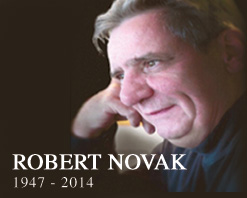 Giving BackIn an effort to continue the work that was so important to him, the Robert “Bob” Novak Memorial Fund was established at the Rochester Area Community Foundation (RACF) in recognition of his tireless devotion to the optics community.Our GoalThe proceeds of the Fund are assigned to support education in optics manufacturing through a perpetual scholarship in Robert “Bob” Novak’s name. Our goal is to grow this Fund in excess of $100,000.ActWe are asking friends, colleagues and associates from the optics industry to make a generous donation to the Fund, which is fully tax deductible, in his memory. Contributions can also be made via check or credit card on the RACF website at www.racf.org. Click on “Donate Now” Keyword Search Robert “Bob” Novak.Contributor Levels
Corporate - $5,000   Gold - $1,000  Silver - $500  Bronze - $100Contributions by check can be made out to:
"Robert "Bob" Novak Scholarship Fund of RACF"
Rochester Area Community Foundation
500 East Avenue
Rochester, NY  14607

Thank you to all who give back in Bob Novak's name.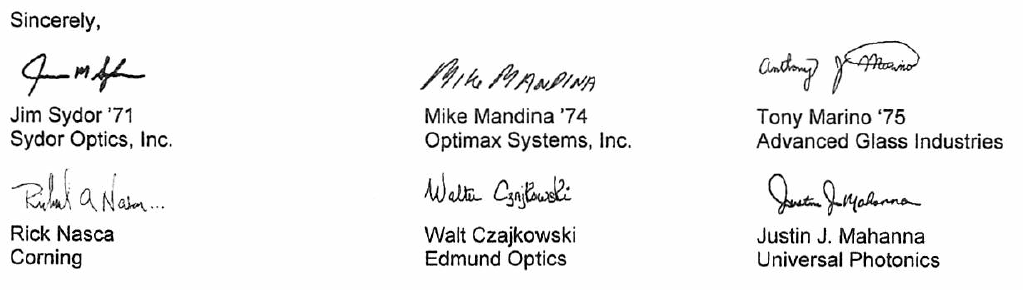 